РОССИЙСКАЯ ФЕДЕРАЦИЯКАЛИНИНГРАДСКАЯ ОБЛАСТЬАДМИНИСТРАЦИЯ МУНИЦИПАЛЬНОГО ОБРАЗОВАНИЯ«СЛАВСКИЙ ГОРОДСКОЙ ОКРУГ»П О С Т А Н О В Л Е Н И Еот 08 мая 2018 года № 884г. СлавскО проведении районной военно- спортивной игры «Победа- 2018» 19 мая 2018 года в городе Славске,посвящённой 73-й годовщине Великой ПобедыВ соответствии с муниципальной целевой программой «Молодежь МО «Славский городской округ» на 2018-2020 годы», с целью повышения интереса молодежи к военно- прикладным видам спорта, развития волевых и физических качеств и готовности защиты Отечества, администрация муниципального образования «Славский городской округ»                                         п о с т а н о в л я е т:1.Провести районную военно- спортивную игру «Победа-2018» 19 мая 2018 года в честь празднования Дня Победы в городе Славске.2.Утвердить Положение о военно- спортивной игре «Победа- 2018», согласно приложению № 1.3 Общее руководство в проведении военно- спортивной игры «Победа- 2018» возложить на оргкомитет, согласно приложению № 2.4.Руководителям общеобразовательных учреждений обеспечить подготовку команд для участия в районной военно- спортивной игре «Победа- 2018».5.Контроль за исполнением настоящего постановления возложить на заместителя главы администрации МО «Славский городской округ» Коваленко Ж.В.6.Постановление вступает в силу со дня официального опубликования в газете «Славские  НОВОСТИ».Врио главы администрацииМО «Славский городской округ»                                                   Э.В.КондратовПриложение № 1 к постановлению  администрации МО «Славский городской округ»от  08 мая 2018 года № 884Положениео проведении районной военно- спортивной игры «Победа-2018»1.1.Районная военно-спортивная игра «Победа-2018» (далее - игра) проводится в рамках реализации  муниципальной целевой программы «Молодежь МО «Славский городской округ»  на 2018-2020 годы»   1.2.Организаторы районной игры (Оргкомитет):-Администрация МО «Славский городской округ»;-МБУ «Центр культуры Славского района»;- МУП «Коммунальник»; - ГБУЗ КО «Славская ЦРБ»;- МБОУДОД ДЮСШ; -МБОУ «Славская СОШ»- КРДМОО «Лига молодежи»1.3.Проведение соревнований и конкурсов возложено на судейские коллегии по видам программы, которые назначаются Оргкомитетом.2.Цель и задачи военно-спортивной игры «Победа-2018»:2.1.Целью военно-спортивной игры «Победа- 2018» является повышение интереса молодежи к военно-прикладным видам спорта, развитие волевых и физических качеств и готовности к защите Отечества.2.2.Задачи:-подготовка юношей к службе в Вооруженных Силах Российской Федерации;-развитие навыков военно-прикладных видов спорта среди молодёжи и умение применять их на практике;-воспитание патриотических чувств, формирование высоких нравственных качеств: инициативы, дисциплины, дружбы, командной работы, воли, смелости, находчивости, выносливости;- сохранение традиций и повышение интереса к отечественной истории и культуре, готовности к выполнению обязанностей по защите Отечества.3.Время и место проведения Игры.3.1Время проведения - 19 мая 2018 года 11.00 часов3.2.Место проведения – стадион города Славска, спортивная площадка МБОУ «Славская СОШ».4.Участники Игры:4.1.К участию в Игре допускаются команды, сформированные из учеников общеобразовательных школ (8,10 классы), воспитанников военно- патриотических клубов, детско- молодежных общественных организаций Славского городского округа Калининградской области. Представители юнармейских отрядов (зарегистрированных в едином реестре военкомата) могут входить в состав сборной команды и быть учащимися 6 класса.  4.2.Состав команды 12 человек - 8 юношей и 4 девушки.4.3.Каждая команда сопровождается 1 (одним) руководителем.4.4.Каждый участник команды должен иметь при себе:-.справку, подписанную руководителем образовательного учреждения и заверенную печатью, с указанием места учёбы и класса, в котором обучается;-медицинский допуск к соревнованиям ; 4.5.Каждая команда должна иметь при себе справку о проведении инструктажа по технике безопасности и  ознакомлении с правилами поведения во время проведения военно-спортивной игры (согласно приложению 1 к Положению о проведении районной военно- спортивной игры «Победа- 2018»).4.6.Каждая команда должна иметь при себе заявку на участие (согласно  приложению 2 к Положению о проведении районной военно- спортивной игры «Победа- 2018»).4.7.Каждый руководитель команды должен иметь при себе:- командировочное удостоверение,- приказ об ответственности в пути и во время проведения военно- спортивной игры «Победа- 2018» за жизнь, здоровье и безопасность членов команды.5.Порядок проведения военно- спортивной игры «Победа- 2018»5.1. Заявки на участие в игре принимаются  до 18 мая 2018 года в отдел  культуры, молодежи, спорта и туризма   администрации МО «Славский городской округ»  по адресу: г. Славск, ул. Калининградская, д.10,  тел. 3-19-77, e-mail: korobova_slavsk@mail.ru.5.2. Военно-спортивная игра «Победа- 2018» состоит из нескольких этапов:этап - презентация команды.«Визитка». Команда рассказывает о своем городе, поселке.  Презентует себя, свою символику, команду. Формат любой. Продолжительность не более 5 минут.Организатором и основным судьей 1 этапа является Коробова Ирина Владимировна – начальник отдела  культуры,  молодежи, спорта и туризма  администрации МО «Славский городской округ», тел. 3-19-77;этап - теоретико-прикладной.Строевой смотр. Формат: Участвует команда в полном составе. Форма одежды парадная в головных уборах, оборудованная собственной символикой.Команда должна уметь выполнять строевые приемы на месте и в движении в составе команды.Организатором и основным судьей  2 этапа является Прокофьев Александр Егорович – начальник отдела по обеспечению ВУС администрации МО «Славский городской округ», тел. 3-16-70;этап - интеллектуальный, на знание военной истории России. Формат:  Участвует 3 человека от команды. Участники должны:знать основные сражения и победы русского оружия;узнавать по портретам великих полководцев;знать награды;уметь определять образцы отечественной военной техники, оружия и обмундированияОрганизатором и основным судьей 3 этапа является Ермоленко Елена Васильевна  – учитель истории МБОУ «Славская СОШ», тел. 3-15-62;4 этап состязания по военно-прикладным видам допризывной подготовки.Формат:Метание гранаты по мишени. Участвует 2 человека от команды. Дается 3 попытки каждому. Дистанция . Первенство лично-командное. Разборка-сборка АК-74. Участвует по 2 человека от команды. Порядок разборки: отделить «магазин», проверить, нет ли патрона в патроннике (снять автомат с предохранителя, отвести рукоятку затворной рамы назад, отпустить рукоятку, спустить курок с боевого взвода, при положении автомата под углом 45-60 градусов от поверхности стола), вынуть пенал с принадлежностями, отделить шомпол, крышку ствольной коробки, пружину возвратного механизма, затворную раму с газовым поршнем и затвором, вынуть затвор из затворной рамы, отсоединить газовую трубку со ствольной накладкой. Сборка осуществляется в обратном порядке. (После присоединения крышки ствольной коробки спустить курок с боевого взвода в положении автомата под углом 45-60 градусов от поверхности стола и поставить автомат на предохранитель). Каждому участнику фиксируется время разборки-сборки автомата. Первенство лично-командное. Победители определяются по суммарному времени всех участников.Организатором и основным судьей 4 этапа является Бедарев Сергей Анатольевич – специалист по  спорту МБУ «Центр культуры Славского района», тел. 3-10-74;этап - соревнования по стрельбе из пневматической винтовки. Участвует 3 человека от команды (2 юноши и 1 девушка). Дистанция . Количество выстрелов: 3 пробных, 5 зачетных каждому. Положение для стрельбы - стоя. Первенство лично-командное.Организатором и основным судьей 5 этапа является Покатаев Евгений Юрьевич- начальник отдела ГО и ЧС  администрации МО «Славский городской округ», тел. 3-18-89;этап - Тактический.Постановка армейской палатки. Формат: участвует 5 человек от команды. Первенство определяется по наименьшему временному результату. Организатором и основным судьей 6 этапа является Перятинская Елена Юрьевна – директор МБОУ ДОД ДЮСШ, тел. 3-18-41.7 этап- Прохождение комбинированной полосы препятствий. Формат: на каждом внутреннем этапе участвует указанное в условиях этапа количество человек. Результат определяется по суммарному времени прохождения (учитывая время за штрафы).Организатором  и основным судьей 7 этапа является Молотов Виталий Дмитриевич – председатель КРДМОО «Лига молодежи», тел. 8-963-291-85-86.внутренние этапы:умение определять азимут на объект и выходить на объект по азимуту и метражу. Дано 3 объекта. Необходимо определить азимут и метраж. И обратное задание: дан азимут и метраж. Определить объект. Участвует 1 чел.  штрафы: ошибка более чем на 5 градусов -плюс 1 мин.ошибка более чем на 5 метров-плюс 1 мин.ругань на этапе-плюс 1 мин.переноска пострадавшего на руках специальным способом. Участвует 3 чел. (2 мальчика+1 девочка) штрафы: падение участника с носилок-плюс 5 мин.заступ за контрольную линию-плюс 1 мин.ругань на этапе-плюс 1 мин.преодоление болота по кочкам Участвует 2 чел.штрафы: касание земли-плюс 1 мин.заступ за контрольную линию-плюс 1 мин.ругань на этапе-плюс 1 мин.преодоление лабиринта ползком. Участвует 3 чел.штрафы: сбитая планка-плюс 1 мин. за каждую сбитую планкузаступ за контрольную линию-плюс 1 мин.ругань на этапе-плюс 1 мин.вязка узлов и знание назначения узлов (прямой, стремя, схватывающий на вертикальной опоре, двойной проводник) Участвует 3 чел.  Прямой-применяется для связывания верёвок одинаковой толщиныСтремя на вертикальной опоре- применяется как опора для стопы при подъеме по основной веревкеСхватывающий на опоре-применяется для самостраховки на траверсе, подъёме и спуске Двойной проводник-для навески одновременно за две независимые опорыВязка узлов. Схема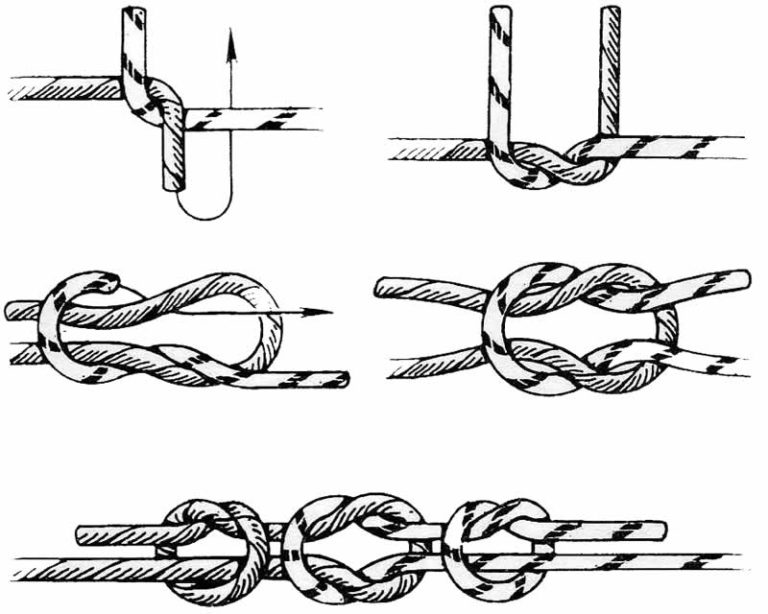 Прямой (с 2 контрольными узлами)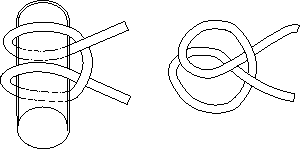 Стремя на вертикальной опоре  (с 1 контрольным узлом)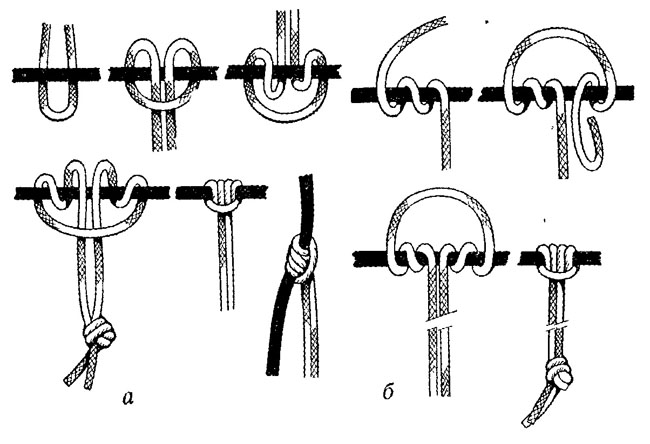 Схватывающий  (с 1 контрольным узлом)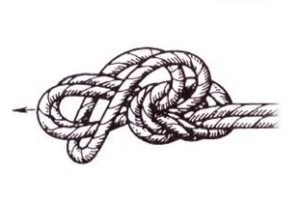 Двойной проводник  (без  контрольного узла)Штрафы: неверный рисунок узла (неверный узел)-плюс 1 мин.нет контрольного (-ых) узла (-ов) -плюс 1 мин.перехлёст верёвок-плюс 1 мин.отказ вязать узел-плюс 5 мин.не уложился в контрольное время (на вязку узла даётся 1 минута)- плюс 1 мин.5.3.Условия проведения соревнований могут быть частично изменены Оргкомитетом с учетом условий проведения соревнований. Изменений условий доводятся до каждой команды не позднее, чем за 1 сутки до проведения соревнований.5.4. Расходы по участию в районной игре (питание, награждение) осуществляется за счет средств муниципальной целевой программой «Молодежь МО «Славский городской округ»  на 2018-2020 годы» , а также путем привлечения спонсорских средств.6. Награждение победителей и призёров.6.1. Определение победителей из числа участников осуществляется Оргкомитетом игры и судейской коллегией.6.2. Команда-победитель и команды-призёры общего зачёта определяются по наибольшему количеству занятых призовых мест. При равенстве суммы мест предпочтение отдается команде, набравшей наибольшее количество баллов по результатам прохождения комбинированной полосы препятствий, в котором участвует весь состав команды.6.3.Отдельно определяются победители  в личном первенстве  на этапах соревнований.6.4.Победители и призёры награждаются дипломами, медалями, кубками и призами.Приложение 1к Положению о проведении районной военно- спортивной игры «Победа-2018»СПРАВКАнастоящей справкой удостоверяется, что со всеми нижеперечисленнымичленами команды 	 направленными нарайонную военно-спортивную игру «Победа-2018», проведен инструктаж по технике безопасности.Инструктаж проведен(Ф.И.О. полностью, должность) Приложение 2 к Положению о проведении районной военно- спортивной игры «Победа-2018»Заявкана участие в районной военно-спортивной игре «Победа 2018»команды «	»Всего допущено к соревнованиям	человек	/	(подпись врача _________(расшифровка полностью)_____________________________Приложение № 2 к постановлению администрации МО «Славский городской округ»от 08 мая 2018 года № 884ОРГКОМИТЕТ ПРОВЕДЕНИЯ РАЙОННОЙ ВОЕННО- СПОРТИВНОЙ ИГРЫ «ПОБЕДА- 2018»Коваленко Ж.В. – председатель оргкомитета, заместитель главы администрации МО «Славский городской округ».Члены оргкомитета:Виноградова Е.Ф. – начальник отдела образования администрации МО «Славский городской округ»;Бедарев С.А. – специалист по спорту администрации МБУ «Центр культуры Славского района»;Прокофьев А.Е. –  начальник отдела по обеспечению ВУС администрации МО «Славский городской округ»;Покатаев Е.Ю. – начальник отдела ГО и ЧС администрации МО «Славский городской округ»;Коробова И.В.- начальник отдела культуры, молодежи, спорта и туризма администрации МО «Славский городской округ»;Пасынкова Н.Ю.- директор МУП «Коммунальник»;Шишлянникова Л.Я. – главный врач ГБУЗ КО «Славская ЦРБ» (по согласованию):Перятинская Е.Ю.- директор МБОУДОД ДЮСШ;Ермоленко Е.В.- учитель истории МБОУ «Славская СОШ»Молотов В.Д. – председатель КРДМОО «Лига молодежи» (по согласованию);Глушков В.М. – начальник отделения полиции по Славскому городскому округу МО МВД России «Советский» (по согласованию).№Фамилия, имя, отчествоЛичная подпись членов команды, с которыми проведен инструктаж1.2.3.4.5.№Фамилия, имя, отчество (полностью)Дата рождения (дд.мм.гг)Школа КлассДопуск врача к соревнованиям1.2.3.4.5.6.7.8.9.10.